2a, 3a, 4a, engleski jezik, 1.6.-5.6.Hello everybody. Poseban pozdrav Mariu. Najljepše želje za oporavak. GET WELL! = Oporavi se.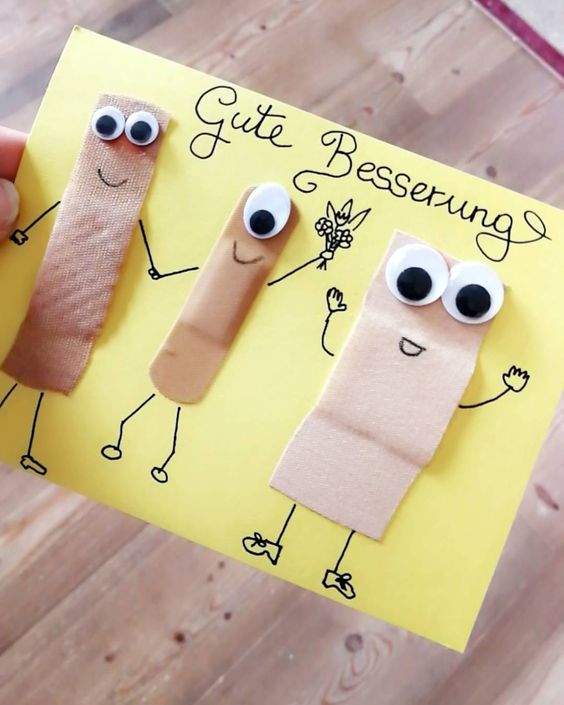 There are five senses. Postoji pet osjeta. Pogledaj video i saznaj koja su i kojim organima ih osjetimo. Watch the video:          https://www.youtube.com/watch?v=OEi39haJwHk       (Little Fox)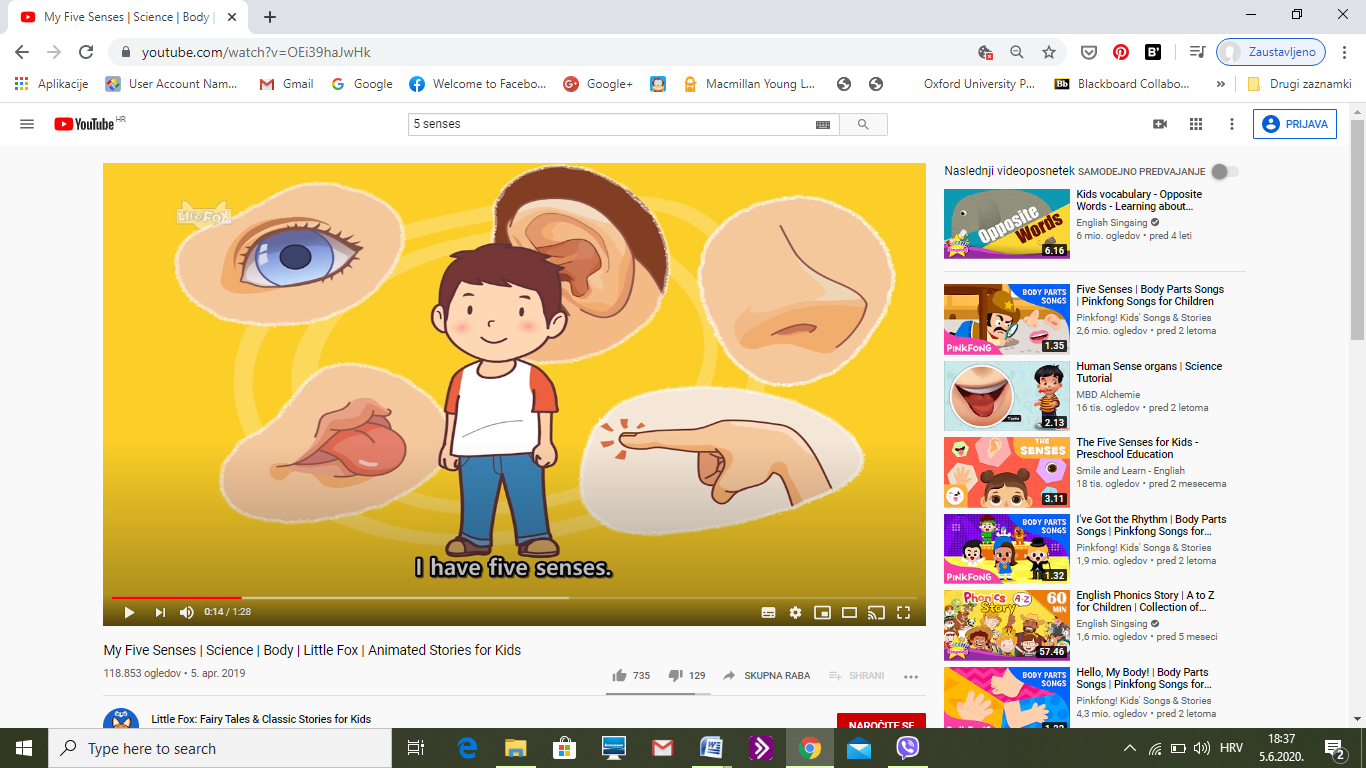 Ponovo pogledaj video, ponavljaj riječi i rečenice.Upari dijelove  rečenica (Obojeni su istom bojom.). Prepiši ih u svoju bilježnicu-ZADAĆA:Nacrtaj obris svoje ruke u bilježnicu. Svaki prst predstavlja jedan osjet. 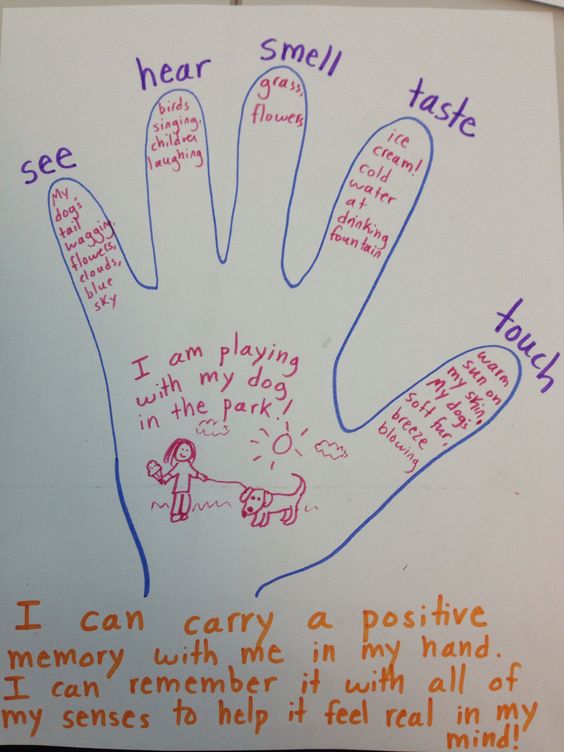 U svaki prst napiši  ili nacrtaj  nešto što vidiš, čuješ, osjetiš......Na dlan nacrtaj nešto što radiš.Puno pozdrava svima.Nastavnica Elza